O:A:S:I:S HOSPITALFinancial Assistance Application Form InstructionsThis is an application for financial assistance at CommonSpirit Health. CommonSpirit Health provides financial assistance to people and families who meet certain income requirements. You may qualify for free care or discounted care based on your family size and income, even if you have health insurance. Assistance is provided for those patients whose family income is lower than 400% of the Federal Poverty Level Guidelines.  Information on the Federal Poverty Level Guidelines can be found at http://aspe.hhs.gov/poverty-guidelines. What does financial assistance cover?  The hospital financial assistance covers appropriate hospital-based services provided by CommonSpirit Health depending upon your eligibility. Financial assistance may not cover all health care costs, including services provided by other organizations.If you have questions or need help completing this application: You may obtain help for any reason, including disability and language assistance at: 750 N. 40TH ST PHOENIX, AZ 85008. Attention Business Office Manager. Office phone# 602-797-7775In order for your application to be processed, you must:□	Provide us information about your family□	Provide us information about your family’s gross monthly income (income before taxes and deductions)□	Provide documentation for family income□	Provide documentation for family assets□	Attach additional information if needed□	Sign and date the formNote: You do not have to provide a Social Security number to apply for financial assistance. If you provide us with your Social Security number, it will help speed up processing of your application.  Social Security numbers are used to verify information provided to us. If you do not have a Social Security number, please mark “not applicable” or “NA.”  Mail or fax completed application with all documentation to: 750 N 40th St Phoenix, AZ 85008.  Fax# 602-797-7885.  Be sure to keep a copy for yourself.To submit your completed application in person: Business Office Department. We will notify you of the final determination of eligibility and appeal rights, if applicable, within 30 calendar days of receiving a complete financial assistance application, including documentation of income.By submitting a financial assistance application, you give your consent for us to make necessary inquiries to confirm financial obligations and information.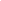 O:A:S:I:S HOSPITALFinancial Assistance Application Form – ConfidentialPlease fill out all information completely.  If it does not apply, write “NA.” Attach additional pages if needed.O:A:S:I:S HOSPITALFinancial Assistance Application Form – ConfidentialSCREENING INFORMATIONDo you need an interpreter?    □ Yes  □ No    If Yes, list preferred language:Has the patient applied for Medicaid?  □ Yes  □ No    May be required to apply before being considered for financial assistanceDoes the patient receive state public services such as food stamps or WIC (Women, Infants, and Children)?  □ Yes  □ No    Is the patient currently homeless?  □ Yes  □ No    Is the patient’s medical care need related to a car accident or work injury? □ Yes  □ No    List of CommonSpirit Health hospital(s) where you were treated:PLEASE NOTEWe cannot guarantee that you will qualify for financial assistance, even if you apply.Once you send in your application, we may check all the information and may ask for additional information or proof of income.PATIENT AND APPLICANT INFORMATIONPATIENT AND APPLICANT INFORMATIONPATIENT AND APPLICANT INFORMATIONPATIENT AND APPLICANT INFORMATIONPatient first namePatient middle namePatient middle namePatient last nameDate of BirthPatient Account Numbers:Patient Account Numbers:Patient Social Security Number (optional*) Person Responsible for Paying BillRelationship to PatientBirth DateSocial Security Number (optional*)Mailing Address__________________________________________________________________________________________________________________________________                                                                                    City                                                      State                                         Zip CodeMailing Address__________________________________________________________________________________________________________________________________                                                                                    City                                                      State                                         Zip CodeMailing Address__________________________________________________________________________________________________________________________________                                                                                    City                                                      State                                         Zip CodeMain contact number(s)(      ) __________________(      ) __________________Email Address:____________________________Employment status of person responsible for paying bill□ Employed (date of hire: ____________________)   □ Unemployed (how long unemployed:_______________)   □ Self-Employed                □ Student                □ Disabled                □ Retired              □ Other (______________)Employment status of person responsible for paying bill□ Employed (date of hire: ____________________)   □ Unemployed (how long unemployed:_______________)   □ Self-Employed                □ Student                □ Disabled                □ Retired              □ Other (______________)Employment status of person responsible for paying bill□ Employed (date of hire: ____________________)   □ Unemployed (how long unemployed:_______________)   □ Self-Employed                □ Student                □ Disabled                □ Retired              □ Other (______________)Employment status of person responsible for paying bill□ Employed (date of hire: ____________________)   □ Unemployed (how long unemployed:_______________)   □ Self-Employed                □ Student                □ Disabled                □ Retired              □ Other (______________)FAMILY INFORMATIONFAMILY INFORMATIONFAMILY INFORMATIONFAMILY INFORMATIONFAMILY INFORMATIONFAMILY INFORMATIONList family members in your household, including you. “Family” includes two or more people related by birth, marriage, or adoption who live together.  If a patient can claim someone as a dependent on his or her income tax return, that person would be a member of the Patient’s family for purposes of this Application.                                     FAMILY SIZE ___________                                                        Attach additional page if neededList family members in your household, including you. “Family” includes two or more people related by birth, marriage, or adoption who live together.  If a patient can claim someone as a dependent on his or her income tax return, that person would be a member of the Patient’s family for purposes of this Application.                                     FAMILY SIZE ___________                                                        Attach additional page if neededList family members in your household, including you. “Family” includes two or more people related by birth, marriage, or adoption who live together.  If a patient can claim someone as a dependent on his or her income tax return, that person would be a member of the Patient’s family for purposes of this Application.                                     FAMILY SIZE ___________                                                        Attach additional page if neededList family members in your household, including you. “Family” includes two or more people related by birth, marriage, or adoption who live together.  If a patient can claim someone as a dependent on his or her income tax return, that person would be a member of the Patient’s family for purposes of this Application.                                     FAMILY SIZE ___________                                                        Attach additional page if neededList family members in your household, including you. “Family” includes two or more people related by birth, marriage, or adoption who live together.  If a patient can claim someone as a dependent on his or her income tax return, that person would be a member of the Patient’s family for purposes of this Application.                                     FAMILY SIZE ___________                                                        Attach additional page if neededList family members in your household, including you. “Family” includes two or more people related by birth, marriage, or adoption who live together.  If a patient can claim someone as a dependent on his or her income tax return, that person would be a member of the Patient’s family for purposes of this Application.                                     FAMILY SIZE ___________                                                        Attach additional page if neededNameDate of BirthRelationship to PatientIf 18 years old or older: Employer(s) name or source of incomeIf 18 years old or older:Total gross monthly income (before taxes):Also applying for financial assistance?Yes / NoYes / NoYes / NoYes / NoYes / NoYes / NoAll adult family members’ income must be disclosed. Sources of income include, for example:     - Wages     - Unemployment     - Self-employment     - Worker’s compensation     - Disability     - SSI     - Child/spousal support  - Work study programs (students)     - Pension     - Retirement account distributions    - Other (please identify: ____________________)All adult family members’ income must be disclosed. Sources of income include, for example:     - Wages     - Unemployment     - Self-employment     - Worker’s compensation     - Disability     - SSI     - Child/spousal support  - Work study programs (students)     - Pension     - Retirement account distributions    - Other (please identify: ____________________)All adult family members’ income must be disclosed. Sources of income include, for example:     - Wages     - Unemployment     - Self-employment     - Worker’s compensation     - Disability     - SSI     - Child/spousal support  - Work study programs (students)     - Pension     - Retirement account distributions    - Other (please identify: ____________________)All adult family members’ income must be disclosed. Sources of income include, for example:     - Wages     - Unemployment     - Self-employment     - Worker’s compensation     - Disability     - SSI     - Child/spousal support  - Work study programs (students)     - Pension     - Retirement account distributions    - Other (please identify: ____________________)All adult family members’ income must be disclosed. Sources of income include, for example:     - Wages     - Unemployment     - Self-employment     - Worker’s compensation     - Disability     - SSI     - Child/spousal support  - Work study programs (students)     - Pension     - Retirement account distributions    - Other (please identify: ____________________)All adult family members’ income must be disclosed. Sources of income include, for example:     - Wages     - Unemployment     - Self-employment     - Worker’s compensation     - Disability     - SSI     - Child/spousal support  - Work study programs (students)     - Pension     - Retirement account distributions    - Other (please identify: ____________________)INCOME INFORMATIONREMEMBER: You must include proof of income with your application.You must provide information on your family’s income. Income verification is required to determine financial assistance.All family members 18 years old or older must disclose their income. Please provide proof for every identified source of income.  Examples of proof of income include:Last year’s income tax return, including schedules if applicable; orA "W-2" withholding statement; or             Current pay stubs (3 months); or             Written, signed statements from employers or others; AND  Approval/denial of eligibility for Medicaid and/or state-funded medical assistance; or Approval/denial of eligibility for unemployment compensation.If you have no proof of income or no income, please attach an additional page with a signed statement explaining how you support basic living expenses (such as housing, food, and utilities).  ASSET INFORMATIONREMEMBER: You must include proof of assets with your application.You must provide information on all assets owned by any family member. Asset verification is required to determine financial assistance.All family members 18 years old or older must disclose their available financial resources. Please provide proof for every identified asset source Examples of proof of income include:Current bank statements (showing most recent 3 months)Checking Account(s)Savings Account(s)Investments, including stocks and bondsTrust fundsMoney Market Account(s)Mutual fundsOther investment funds that will not incur a penalty if funds are withdrawn. ADDITIONAL INFORMATIONPlease attach an additional page if there is other information about your current financial situation that you would like us to know, such as a financial hardship, excessive medical expenses, seasonal or temporary income, or personal loss.PATIENT AGREEMENTI understand that CommonSpirit Health may verify information by reviewing credit information and obtaining information from other sources to assist in determining eligibility for financial assistance or payment plans.I certify that the information I have provided is true and accurate to the best of my knowledge.I will independently or with the assistance of hospital personnel apply for ANY and ALL Assistance which may be available through federal, state, local government and private sources to help pay this healthcare bill.I understand that if I do not cooperate with CommonSpirit Health in providing requested information, my application may be denied.I understand that the information which I submit is subject to verification by CommonSpirit Health, including credit reporting agencies and subject to review by Federal and/or State agencies and others as required.I understand that additional information may be requested in order to qualify for assistance.If you receive payment from an insurance company, workers compensation plan, or any other third party, you agree to inform the hospital of any such payment. The hospital retains its right to collect the original, full billed charges should a third party provide you with payment for the hospital’s services._______________________________________________	          ___________________________Signature of Person Applying     				                         Date